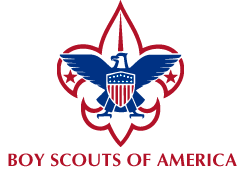 Eagle Scout Letter of RecommendationAn Eagle Scout candidate must demonstrate that he lives by the principles of the Scout Oath, and Law in his daily life.  In this regard, the candidate has indicated that you know him personally, and that you would be willing to provide a letter of recommendation on his behalf.  We have included a copy of the Scout Oath and Law for your reference in preparing the letter.  Please note that the contents of the letter will NOT be shown to or discussed with the candidate, nor with anyone not a member of the Eagle Scout Board of Review. Of course, you are free to discuss the information with him, if you so desire, but you are under no obligation to do so. Please be honest in your assessment.Eagle Candidate’s Name: 					  Your relationship: ______________________________Length of time you have known the candidate: ___________________________________________________________Dear Eagle Board of Review:______________________________________________________________________________________________________________________________________________________________________________________________________________________________________________________________________________________________________________________________________________________________________________________________________________________________________________________________________________________________________________________________________________________________________________________________________________________________________________________________________________________________________________________________________________________________________________________________________________________________________________________________________________________________________________________________________________________________________________________________________________________________________________________________________________________________________________________________________________________________________________________________________________________________________________________________________________________________________________________________________________________________________________________________________________________________________________________________________________________________________________________________________________________________________________________________________________________________________________________________________________________________________________________________________________________________________________________________________________________________________________________________________________________________________________________________________________________________________________________________________________________________________________________________________________________________________________________________________________________________________________________________________________________________________________________________________________________________________________________________________________________________________________________________________________________________________________________________________________________________________________________________________________________________________________________________________________________________________________________________________________________________________________________________________________________________________________________________________________________________________________________________________________________________________________________________________________________________________________________________________________________________________________________________________________________________________________________________________________________________________________________________________________________________________________________________________________________________________________________________________________________________________________________________________________________________________________________________________________________________________________________________________________________________________________________________________________________________________________________________________________________________________________________________________________________________________________________________________________________________________________________________________________________________________________________________________________________________________________________________________________________________________________________________________________________________________________________________________________________________________________________________________________________________________________________________________________________________________________________________________________________________________________________________________________________________________________________________________________________________________________________________________________________________________________________________________________________________________________________________________________________________________________________________________________________________________________________________________________________________________________________________________________________________________________________________________________________________________________________________________________________________________________________________________________________________________________________________________________________________________________________________________________________________________________________________________________________________________________________________________________________________________________________________________________________________________________________________________________________________________________________________________________________________________________________________________________________________________________________________________________________________________________________________________________________________________________________________________________________________________________________________________________________________________________________________  _____________________________________________My Name						  Date___________________________________________________  _____________________________________________Signature						   Telephone/emailInstructions to Scout:  Everyone you listed on your Eagle application in requirement #2 should write a recommendation letter. The Letter of Recommendation is confidential and is not to be returned directly to you. It should be sent or delivered in a sealed envelope to:  ______________________________________________________________________________________________Instructions to Recommend Writer:  This letter of recommendation should be based upon your personal interaction with the Eagle Scout candidate and should take into consideration your observance of how he exemplifies the points listed below in the Scout Oath and the Scout Law. If you need more space than is provided on this sheet, you may attach additional pages. Please address and send your letter to the Troop Eagle Advisor designated on the enclosed envelope.  The letter should not be given to the Scout.  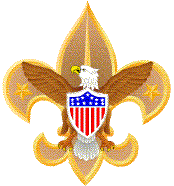 